MPK A+ After School Program Rates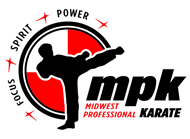 2020/2021 School YearEarly Registration Rates until June 30, 2020Instructions:  This form will walk you through the process of registering students and identifying costs for the MPK A+ After School Program.  You will fill out your choices on the form as you take the necessary actions, and email the completed form back to us at mpkstudio@karatedeforest.com, so we can verify that your registration choices match your submission.Registration Information:The first payment is taken at time of registration and includes the registration fee and first month paymentAll other payments are auto-deducted on the app on the first of each month, Oct-MayOptional snack account is available for separate registration (cost is about $1.25 per day per student)Step 1 – check your tuition program, complete the details below, then follow the steps to register on the app.Step 1 – check your tuition program, complete the details below, then follow the steps to register on the app.Step 1 – check your tuition program, complete the details below, then follow the steps to register on the app.Step 1 – check your tuition program, complete the details below, then follow the steps to register on the app.Step 1 – check your tuition program, complete the details below, then follow the steps to register on the app.Step 1 – check your tuition program, complete the details below, then follow the steps to register on the app.Step 1 – check your tuition program, complete the details below, then follow the steps to register on the app.Step 1 – check your tuition program, complete the details below, then follow the steps to register on the app.Step 1 – check your tuition program, complete the details below, then follow the steps to register on the app.Step 1 – check your tuition program, complete the details below, then follow the steps to register on the app.Step 1 – check your tuition program, complete the details below, then follow the steps to register on the app.Step 1 – check your tuition program, complete the details below, then follow the steps to register on the app.Step 1 – check your tuition program, complete the details below, then follow the steps to register on the app.Step 1 – check your tuition program, complete the details below, then follow the steps to register on the app.Step 1 – check your tuition program, complete the details below, then follow the steps to register on the app.Step 1 – check your tuition program, complete the details below, then follow the steps to register on the app.Step 1 – check your tuition program, complete the details below, then follow the steps to register on the app.Step 1 – check your tuition program, complete the details below, then follow the steps to register on the app.Step 1 – check your tuition program, complete the details below, then follow the steps to register on the app.StudentsPart Time - 3 days per weekPart Time - 3 days per weekPart Time - 3 days per weekPart Time - 3 days per weekPart Time - 3 days per weekPart Time - 3 days per weekPart Time - 3 days per weekPart Time - 3 days per week            Full time - 4-5 days per week            Full time - 4-5 days per week            Full time - 4-5 days per week            Full time - 4-5 days per week            Full time - 4-5 days per week            Full time - 4-5 days per week            Full time - 4-5 days per week            Full time - 4-5 days per week            Full time - 4-5 days per week1 StudentTotal course fee - $2,701.73  Average monthly cost - $300.00Total course fee - $2,701.73  Average monthly cost - $300.00Total course fee - $2,701.73  Average monthly cost - $300.00Total course fee - $2,701.73  Average monthly cost - $300.00Total course fee - $2,701.73  Average monthly cost - $300.00Total course fee - $2,701.73  Average monthly cost - $300.00Total course fee - $2,701.73  Average monthly cost - $300.00Total course fee - $2,979.98 Average monthly cost - $330.00Total course fee - $2,979.98 Average monthly cost - $330.00Total course fee - $2,979.98 Average monthly cost - $330.00Total course fee - $2,979.98 Average monthly cost - $330.00Total course fee - $2,979.98 Average monthly cost - $330.00Total course fee - $2,979.98 Average monthly cost - $330.002 StudentsTotal course fee - $5,133.29Average monthly cost - $570.00Total course fee - $5,133.29Average monthly cost - $570.00Total course fee - $5,133.29Average monthly cost - $570.00Total course fee - $5,133.29Average monthly cost - $570.00Total course fee - $5,133.29Average monthly cost - $570.00Total course fee - $5,133.29Average monthly cost - $570.00Total course fee - $5,133.29Average monthly cost - $570.00Total course fee - $5,661.96  Average monthly cost - $627.00Total course fee - $5,661.96  Average monthly cost - $627.00Total course fee - $5,661.96  Average monthly cost - $627.00Total course fee - $5,661.96  Average monthly cost - $627.00Total course fee - $5,661.96  Average monthly cost - $627.00Total course fee - $5,661.96  Average monthly cost - $627.003 StudentsTotal course fee - $6,484.16 Average monthly cost - $720.00Total course fee - $6,484.16 Average monthly cost - $720.00Total course fee - $6,484.16 Average monthly cost - $720.00Total course fee - $6,484.16 Average monthly cost - $720.00Total course fee - $6,484.16 Average monthly cost - $720.00Total course fee - $6,484.16 Average monthly cost - $720.00Total course fee - $6,484.16 Average monthly cost - $720.00Total course fee - $7,151.95 Average monthly cost - $792.00Total course fee - $7,151.95 Average monthly cost - $792.00Total course fee - $7,151.95 Average monthly cost - $792.00Total course fee - $7,151.95 Average monthly cost - $792.00Total course fee - $7,151.95 Average monthly cost - $792.00Total course fee - $7,151.95 Average monthly cost - $792.00Registration FeeRegistration Fee      1 student - $49.00      1 student - $49.00      1 student - $49.00      1 student - $49.00      1 student - $49.00      2 students - $98.00      2 students - $98.00      2 students - $98.00      2 students - $98.00      2 students - $98.00      2 students - $98.00      2 students - $98.00      2 students - $98.00      3 students - $157.00      3 students - $157.00      3 students - $157.00      3 students - $157.00Number of studentsNumber of studentsStudent Name(s)Student Name(s)Student Name(s)Student Name(s)Check days of the week they will attendCheck days of the week they will attendCheck days of the week they will attendCheck days of the week they will attend  Mon  Mon  Mon  Mon  Tue  Tue  Tue  Tue     Wed     Wed     Wed     Wed    Thu    Thu    FriSchool(s)     Eagle Point     Eagle Point     Yahara     Yahara     Yahara     Windsor Elementary     Windsor Elementary     Windsor Elementary     Windsor Elementary     Windsor Elementary     Windsor Elementary     Windsor Elementary     Windsor Elementary     Deforest Area Middle School     Deforest Area Middle School     Deforest Area Middle School     Deforest Area Middle School     Deforest Area Middle SchoolStep 2 - Register each student individually on the app using the link below.Step 2 - Register each student individually on the app using the link below.Step 2 - Register each student individually on the app using the link below.Step 2 - Register each student individually on the app using the link below.Step 2 - Register each student individually on the app using the link below.Step 2 - Register each student individually on the app using the link below.Step 2 - Register each student individually on the app using the link below.Step 2 - Register each student individually on the app using the link below.Step 2 - Register each student individually on the app using the link below.Step 2 - Register each student individually on the app using the link below.Step 2 - Register each student individually on the app using the link below.Step 2 - Register each student individually on the app using the link below.Step 2 - Register each student individually on the app using the link below.Step 2 - Register each student individually on the app using the link below.Step 2 - Register each student individually on the app using the link below.Step 2 - Register each student individually on the app using the link below.Step 2 - Register each student individually on the app using the link below.Step 2 - Register each student individually on the app using the link below.Step 2 - Register each student individually on the app using the link below.Leave the start date at the default of Sep. 1st – this is set to correspond with the billing cycle, not school start.Family discount: If you are registering more than one child, the first child will have no discount code.  When registering the second child, use discount code Family2, and when registering a third child, use code Family3. Codes are entered at the top of the Registration Details screen after the program start date.Click or tap here to REGISTER A STUDENT   (Repeat using this link for each child)Leave the start date at the default of Sep. 1st – this is set to correspond with the billing cycle, not school start.Family discount: If you are registering more than one child, the first child will have no discount code.  When registering the second child, use discount code Family2, and when registering a third child, use code Family3. Codes are entered at the top of the Registration Details screen after the program start date.Click or tap here to REGISTER A STUDENT   (Repeat using this link for each child)Leave the start date at the default of Sep. 1st – this is set to correspond with the billing cycle, not school start.Family discount: If you are registering more than one child, the first child will have no discount code.  When registering the second child, use discount code Family2, and when registering a third child, use code Family3. Codes are entered at the top of the Registration Details screen after the program start date.Click or tap here to REGISTER A STUDENT   (Repeat using this link for each child)Leave the start date at the default of Sep. 1st – this is set to correspond with the billing cycle, not school start.Family discount: If you are registering more than one child, the first child will have no discount code.  When registering the second child, use discount code Family2, and when registering a third child, use code Family3. Codes are entered at the top of the Registration Details screen after the program start date.Click or tap here to REGISTER A STUDENT   (Repeat using this link for each child)Leave the start date at the default of Sep. 1st – this is set to correspond with the billing cycle, not school start.Family discount: If you are registering more than one child, the first child will have no discount code.  When registering the second child, use discount code Family2, and when registering a third child, use code Family3. Codes are entered at the top of the Registration Details screen after the program start date.Click or tap here to REGISTER A STUDENT   (Repeat using this link for each child)Leave the start date at the default of Sep. 1st – this is set to correspond with the billing cycle, not school start.Family discount: If you are registering more than one child, the first child will have no discount code.  When registering the second child, use discount code Family2, and when registering a third child, use code Family3. Codes are entered at the top of the Registration Details screen after the program start date.Click or tap here to REGISTER A STUDENT   (Repeat using this link for each child)Leave the start date at the default of Sep. 1st – this is set to correspond with the billing cycle, not school start.Family discount: If you are registering more than one child, the first child will have no discount code.  When registering the second child, use discount code Family2, and when registering a third child, use code Family3. Codes are entered at the top of the Registration Details screen after the program start date.Click or tap here to REGISTER A STUDENT   (Repeat using this link for each child)Leave the start date at the default of Sep. 1st – this is set to correspond with the billing cycle, not school start.Family discount: If you are registering more than one child, the first child will have no discount code.  When registering the second child, use discount code Family2, and when registering a third child, use code Family3. Codes are entered at the top of the Registration Details screen after the program start date.Click or tap here to REGISTER A STUDENT   (Repeat using this link for each child)Leave the start date at the default of Sep. 1st – this is set to correspond with the billing cycle, not school start.Family discount: If you are registering more than one child, the first child will have no discount code.  When registering the second child, use discount code Family2, and when registering a third child, use code Family3. Codes are entered at the top of the Registration Details screen after the program start date.Click or tap here to REGISTER A STUDENT   (Repeat using this link for each child)Leave the start date at the default of Sep. 1st – this is set to correspond with the billing cycle, not school start.Family discount: If you are registering more than one child, the first child will have no discount code.  When registering the second child, use discount code Family2, and when registering a third child, use code Family3. Codes are entered at the top of the Registration Details screen after the program start date.Click or tap here to REGISTER A STUDENT   (Repeat using this link for each child)Leave the start date at the default of Sep. 1st – this is set to correspond with the billing cycle, not school start.Family discount: If you are registering more than one child, the first child will have no discount code.  When registering the second child, use discount code Family2, and when registering a third child, use code Family3. Codes are entered at the top of the Registration Details screen after the program start date.Click or tap here to REGISTER A STUDENT   (Repeat using this link for each child)Leave the start date at the default of Sep. 1st – this is set to correspond with the billing cycle, not school start.Family discount: If you are registering more than one child, the first child will have no discount code.  When registering the second child, use discount code Family2, and when registering a third child, use code Family3. Codes are entered at the top of the Registration Details screen after the program start date.Click or tap here to REGISTER A STUDENT   (Repeat using this link for each child)Leave the start date at the default of Sep. 1st – this is set to correspond with the billing cycle, not school start.Family discount: If you are registering more than one child, the first child will have no discount code.  When registering the second child, use discount code Family2, and when registering a third child, use code Family3. Codes are entered at the top of the Registration Details screen after the program start date.Click or tap here to REGISTER A STUDENT   (Repeat using this link for each child)Leave the start date at the default of Sep. 1st – this is set to correspond with the billing cycle, not school start.Family discount: If you are registering more than one child, the first child will have no discount code.  When registering the second child, use discount code Family2, and when registering a third child, use code Family3. Codes are entered at the top of the Registration Details screen after the program start date.Click or tap here to REGISTER A STUDENT   (Repeat using this link for each child)Leave the start date at the default of Sep. 1st – this is set to correspond with the billing cycle, not school start.Family discount: If you are registering more than one child, the first child will have no discount code.  When registering the second child, use discount code Family2, and when registering a third child, use code Family3. Codes are entered at the top of the Registration Details screen after the program start date.Click or tap here to REGISTER A STUDENT   (Repeat using this link for each child)Leave the start date at the default of Sep. 1st – this is set to correspond with the billing cycle, not school start.Family discount: If you are registering more than one child, the first child will have no discount code.  When registering the second child, use discount code Family2, and when registering a third child, use code Family3. Codes are entered at the top of the Registration Details screen after the program start date.Click or tap here to REGISTER A STUDENT   (Repeat using this link for each child)Leave the start date at the default of Sep. 1st – this is set to correspond with the billing cycle, not school start.Family discount: If you are registering more than one child, the first child will have no discount code.  When registering the second child, use discount code Family2, and when registering a third child, use code Family3. Codes are entered at the top of the Registration Details screen after the program start date.Click or tap here to REGISTER A STUDENT   (Repeat using this link for each child)Leave the start date at the default of Sep. 1st – this is set to correspond with the billing cycle, not school start.Family discount: If you are registering more than one child, the first child will have no discount code.  When registering the second child, use discount code Family2, and when registering a third child, use code Family3. Codes are entered at the top of the Registration Details screen after the program start date.Click or tap here to REGISTER A STUDENT   (Repeat using this link for each child)Leave the start date at the default of Sep. 1st – this is set to correspond with the billing cycle, not school start.Family discount: If you are registering more than one child, the first child will have no discount code.  When registering the second child, use discount code Family2, and when registering a third child, use code Family3. Codes are entered at the top of the Registration Details screen after the program start date.Click or tap here to REGISTER A STUDENT   (Repeat using this link for each child)Step 3 – Choose your snack option, and register using the link for each student if choosing snacks from MPK.Step 3 – Choose your snack option, and register using the link for each student if choosing snacks from MPK.Step 3 – Choose your snack option, and register using the link for each student if choosing snacks from MPK.Step 3 – Choose your snack option, and register using the link for each student if choosing snacks from MPK.Step 3 – Choose your snack option, and register using the link for each student if choosing snacks from MPK.Step 3 – Choose your snack option, and register using the link for each student if choosing snacks from MPK.Step 3 – Choose your snack option, and register using the link for each student if choosing snacks from MPK.Step 3 – Choose your snack option, and register using the link for each student if choosing snacks from MPK.Step 3 – Choose your snack option, and register using the link for each student if choosing snacks from MPK.Step 3 – Choose your snack option, and register using the link for each student if choosing snacks from MPK.Step 3 – Choose your snack option, and register using the link for each student if choosing snacks from MPK.Step 3 – Choose your snack option, and register using the link for each student if choosing snacks from MPK.Step 3 – Choose your snack option, and register using the link for each student if choosing snacks from MPK.Step 3 – Choose your snack option, and register using the link for each student if choosing snacks from MPK.Step 3 – Choose your snack option, and register using the link for each student if choosing snacks from MPK.Step 3 – Choose your snack option, and register using the link for each student if choosing snacks from MPK.Step 3 – Choose your snack option, and register using the link for each student if choosing snacks from MPK.Step 3 – Choose your snack option, and register using the link for each student if choosing snacks from MPK.Step 3 – Choose your snack option, and register using the link for each student if choosing snacks from MPK.Snack OptionREGISTER FOR SNACKSSnack OptionREGISTER FOR SNACKS     From home     From home     From home   MPK 3 days/wk.   MPK 3 days/wk.   MPK 3 days/wk.   MPK 3 days/wk.   MPK 3 days/wk.   MPK 3 days/wk.   MPK 4 days/wk.   MPK 4 days/wk.   MPK 4 days/wk.   MPK 4 days/wk.   MPK 4 days/wk.   MPK 4 days/wk.     MPK 5 days/wk.     MPK 5 days/wk.Snack OptionREGISTER FOR SNACKSSnack OptionREGISTER FOR SNACKSGo to step 4Go to step 4Go to step 4$135/student (full year)$135/student (full year)$135/student (full year)$135/student (full year)$135/student (full year)$135/student (full year)$180/student (full year)$180/student (full year)$180/student (full year)$180/student (full year)$180/student (full year)$180/student (full year)$225/student (full year)$225/student (full year)Step 4 – Optional - Purchase additional uniforms and t-shirtsStep 4 – Optional - Purchase additional uniforms and t-shirtsStep 4 – Optional - Purchase additional uniforms and t-shirtsStep 5 – Fill in Cost CalculatorStep 5 – Fill in Cost CalculatorStandard Uniform$35.00 + taxBuy HereTotal course fee$   MPK T-shirt$15.00 + taxBuy HereTotal registration$   Uniform upgrade - $24.00 + tax (withBuy HereTotal snack program$   Blk/white or Red/whitepaid registration fee)Buy HereTotal Program Cost$   Buyer AuthorizationDownload our app!  Having our app on your mobile device is a great way to stay connected and make your experience more convenient.  Use it to register for Ninja Nights and other events, pay for test fees, or purchase pro shop items.Look for MPK Deforest on the App Store or Google Play Store, and use Studio Code 608-846-5111 to set up your account.